Publicado en Madrid el 27/01/2022 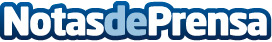 Análisis de los datos de la Encuesta de Población Activa del 4º Trimestre de 2021"El escenario central para el primer trimestre de 2022 es la continuidad de la creación de empleo, que sería +4,4% interanual (845.900 ocupados más que un año antes)". Estas valoraciones, dadas a conocer hoy por el Adecco Group Institute, el centro de estudios y divulgación del Grupo Adecco, vienen a confirmar que el empleo continuó avanzando a un ritmo sólido, pese a la aparición de la variante ómicron y la multiplicación de los contagios y que se espera que esta tendencia tenga continuidadDatos de contacto:Adecco+34914325630Nota de prensa publicada en: https://www.notasdeprensa.es/analisis-de-los-datos-de-la-encuesta-de_7 Categorias: Nacional Finanzas Sociedad Recursos humanos http://www.notasdeprensa.es